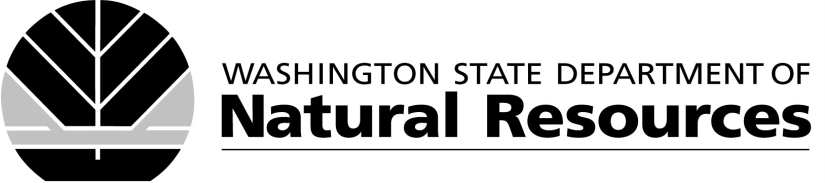 Forest Watch LeadWhat to Do Checklist(2) Weeks Prior to PatrolLead to:Gain group consensus for desired patrol areas (subject to change based upon DNR needs)Submit a list of volunteers participating in scheduled patrol to Education and Enforcement ForesterConfirm approval/denial of any proposed night patrol with Education and Enforcement ForesterContact Education and Enforcement Forester and submit a FWP Request Form24 Hours Prior to PatrolLead to contact Education and Enforcement Forester in case of cancellationLead to review contents of FWP manual Day of Patrol, prior to Patrol (Safety Tailgate Session)Lead to ensure members have:FWP ID cardFWP ID gear (hats and magnets or stickers for vehicle)Lead to sign in volunteers on group volunteer form.Lead to ensure everyone is present for safety tailgate session prior to patrolDay of Patrol, after Patrol is Complete (Debriefing Session) Lead to ensure:Account for all FWP volunteer patrol membersEnsure all FWP volunteers are present for debriefing sessionSign out volunteers/capture volunteer hours before disbanding and provide hours to DNR staffAll equipment used during patrol (not for long-term possession) is returned during debriefing session to DNR staffProvide patrol information and reportsIncident information for DNR LEO follow-upMaintenance logs/needsPost Patrol- up to 5 (business) Days after PatrolLead to:Provide patrol information and reports/forest conditions either via electronic communication or through hard copies (SASE provided).FWP Patrol NarrativeFWP Patrol Communication LogAdditional/Follow-up documentation regarding incidents (e.g. pictures)Provide feedback to Education and Enforcement Forester regarding patrols, procedures, etc.  How is the process working for the volunteers?  Do revisions and changes need to be made?Request FWP materials (e.g. – handouts, maps, or other public consumables)